Bulletin d’inscription No 2Excursion à Dijon, capitale des Ducs de BourgogneDu mercredi 12 octobre au jeudi 13 octobre 2022Prix :	Membres colognotes	CHF	400.00	Membres sympathisants	CHF	450.00	Supplément chambre individuelle (en nombre limité)	CHF	 90.00Dernier délai d’inscription et de paiement :	VENDREDI 23 septembre 2022Paiement total à "Club des Aînés" à notre compte auprès de POSTFINANCE.IBAN CH07 0900 0000 1202 0824 0Veuillez compléter les deux dernières colonnes du tableau suivant, selon votre cas :Bulletin d’inscription à retourner à :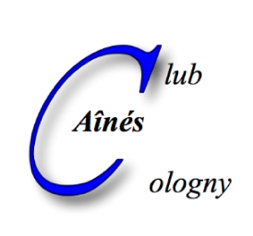 CLUB DES AINES DE COLOGNY4, chemin Faguillon1223 Colognye-mail : info@ainescologny.chInternet : www.ainescologny.chNomPrénomMembre colognoteMembre sympathisantRubriqueCHF par personneX nombre de participantsTotalVOYAGEMembres colognotes400.00Membres sympathisants450.00Chambre individuelle supplément90.00TOTAL à PAYERMonsieur Xavier EGGERChemin de Planta 55CH-1223 COLOGNYe-mail : voyages@ainescologny.ch